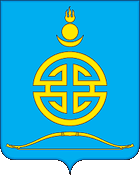 ДУМА ГОРОДСКОГО ОКРУГА «ПОСЕЛОК АГИНСКОЕ»РЕШЕНИЕот 01 июля 2022 года									     № 48п. АгинскоеО внесении изменений в прогнозный план (программу) приватизации имущества городского округа «Поселок Агинское» на 2022-2024 годыВ соответствии с Федеральным законом от 06 октября 2003 года № 131-ФЗ «Об общих принципах организации местного самоуправления в Российской Федерации», Уставом городского округа «Поселок Агинское», Положением «О порядке управления и распоряжения муниципальной собственностью городского округа «Поселок Агинское», утвержденного решением Думы городского округа «Поселок Агинское» от 18 июня 2009 года № 58, Дума городского округа «Поселок Агинское»РЕШИЛА:1. Внести в прогнозный план (программу) приватизации имущества городского округа «Поселок Агинское» на 2022-2024 годы, утвержденный решением Думы городского округа «Поселок Агинское» от 25 ноября 2021 года № 67 (в редакции решения от 29 апреля 2022 года № 26), следующие изменения:в разделе «Недвижимое имущество» после строки 1 дополнить строкой 2 в следующей редакции:2. Настоящее решение вступает в силу со дня его принятия.Председатель Думыгородского округа «Поселок Агинское»			         Б.Д. Бадмацыренов2Нежилое здание, гараж, пилорама, расположенное по адресу: Забайкальский край, Агинский район, пгт. Агинское, ул. Фабричная, 3459,3 кв.м.Кад. номер80:01:180181:266(назначение: смешанное использование)2 500 000,00рублей2022 год2Земельный участок7040,71 кв.м.Кад. № 80:01:180181:1962 500 000,00рублей2022 год